Publicado en Barcelona el 03/04/2018 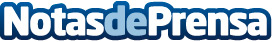  La mayor feria de ecommerce y marketing digital de España, eShow, vuelve a Barcelona el 11 y 12 de AbrilLa feria presentará las últimas novedades en ecommerce y negocio digital, dos de los sectores que más empleo generarán en España en 2018: más de 3.2 millones de puestos en la próxima década. 250 expertos, 160 empresas y más de 13.000 visitantes se darán cita en eShow Barcelona, que se celebrará en la Fira de la ciudad condal.Datos de contacto:Marta Panera / Patricia Montero625 866 576Nota de prensa publicada en: https://www.notasdeprensa.es/la-mayor-feria-de-ecommerce-y-marketing Categorias: Marketing Cataluña Emprendedores E-Commerce Software Ciberseguridad Dispositivos móviles http://www.notasdeprensa.es